«Памятки для родителей по "Охране жизни и здоровья детей в зимний период"»Уважаемые родители! Скоро наступят зимние каникулы! Зимой, наших детей подстерегает повышенная опасность на дорогах, на водоемах, на игровых площадках во дворах, на ледяных горках и т. д. Этому способствует погода и любопытство детей, наличие свободного времени, а главное отсутствие должного контроля со стороны взрослых.Чтобы дети были живыми и здоровыми надо помнить ряд правил и условий обеспечения безопасности повседневной жизни и быта, а также организации активного отдыха:1.Родители, родственники, друзья не «спускайте глаз» с ребенка, не отвлекайтесь - подчас минута может обернуться трагедией;2. Формируйте у детей навыки обеспечения личной безопасности;3. Проведите с детьми индивидуальные беседы, объяснив важные правила, соблюдение которых поможет сохранить жизнь;4.Решите проблему свободного времени детей;5.Постоянно будьте в курсе, где и с кем ваш ребенок, контролируйте место пребывания детей;6.Не разрешайте разговаривать с незнакомыми людьми. Объясните ребенку, что он имеет полное право сказать «нет» всегда и кому угодно, если этот «кто-то» пытается причинить ему вред;7.Игры на снежных склонах, на водоемах, в заснеженных дворах, на скользких тротуарах, вблизи крыш домов с нависшими ледяными глыбами (сосульками) несут угрозу жизни и здоровью детей;8.Изучите с детьми правила езды с ледяной (снежной) горки на ледянках, санках, лыжах, сноубордах и т. д.● В целях улучшения психологического комфорта и психического здоровья детей и подготовки к новому году рекомендуем организовать зимний отдых ребёнка в кругу семьи и родственников.Помните!Ребенок берет пример с вас – родителей! Пусть ваш пример учит дисциплинированному поведению ребенка на улице и дома, на природе. Старайтесь сделать все возможное, чтобы оградить детей от несчастных случаев!При использовании пиротехники нужно руководствоваться несколькими несложными правилами:1. При покупке обязательно проверяйте срок годности и состояние упаковки – просроченная или подмокшая пиротехника может не сработать. Для хранения выберите сухое место, подальше от нагревательных приборов и детей!2. Выбирайте правильную площадку (не меньше 50х50 м) и очищенной от любых предметов, склонных к возгоранию. Не запускайте фейерверки рядом с домом, сараем или любым другим препятствием. Запуск пиротехники при порывистом ветре категорически запрещается.3. Запускать пиротехнику должен взрослый и трезвый человек, ни в коем случае не доверяйте запуск детям.4. Тщательно изучайте инструкцию, прилагаемую к купленному фейерверку — что поджигать, куда направлять, как устанавливать.5. Если фейерверк не запустился, не стоит сразу же бежать к нему и выяснять причину – бракованный салют может сработать с задержкой. Необходимо подождать десять минут и за это время убедиться, что фейерверк не тлеет.6. При подготовке к салюту не забудьте взять с собой средства для тушения пожара, чтобы погасить остатки фейерверка или загоревшиеся предметы (если вы все же пренебрегли правилом №2). Если не удалось избежать пожара, накрывать горящий фейерверк одеялом, курткой или любыми другими матерчатыми изделиями нельзя – часть фейерверков горит даже без доступа кислорода. Используйте для тушения подручные средства или огнетушитель.чтобы не обжечься искрами от бенгальских свечей, их держат под небольшим углом в 30-45° за свободную от горящего состава палочку;скорость хлопушки, с которой из нее вылетают серпантин и конфетти, достаточно велика, поэтому при запуске ее нельзя направлять на людей или лампы;чтобы правильно запустить ракету, стабилизатор на 1/3 его необходимо заглубить в землю. Внимание, ракеты со сломанным, поврежденным или самодельным стабилизатором запускать нельзя;римские свечи, перед тем как их зажечь, надо надежно закрепить. Для этого перед запуском их закапывают в снег или землю на 1/3 длины или привязывают к колышку;батареи салютов, фонтаны перед запуском обкладывают кирпичами, камнями или утрамбованным снегом, чтобы избежать их опрокидывания.В случае пожара:Немедленно звоните в пожарную охрану по телефону: 01 или в Единую дежурно-диспетчерскую службу – «112»Безопасность на дорогах в зимний периодЗима – особенно опасное время года: рано темнеет, почти все одеты в темную одежду, часто идет снег или дождь, и пешеходы просто сливаются с сумерками.Теплая зимняя одежда мешает свободно двигаться, сковывает движения. Поскользнувшись, в такой одежде сложнее удержать равновесие. Капюшоны, мохнатые воротники и зимние шапки также мешают обзору.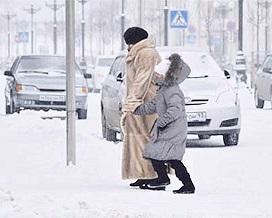 Чтобы обезопасить ребенка, позаботьтесь о его внешним виде-пусть маленького пешехода будет видно из далека. Необходима одежда ярких цветов, а так же разумно повесить несколько светоотражающих устройств. Как можно плотнее закрепите их на одежде (пришейте), чтобы ребенок не смог случайно оторвать или потерять светоотражающее устройство.В сумерках и в темноте значительно ухудшается видимость, легко ошибиться в определении расстояния, как до едущего автомобиля, так и до неподвижных предметов. Часто близкие предметы кажутся далекими, а далекие - близкими. Случаются зрительные обманы: неподвижный предмет можно принять за движущийся и наоборот. Поэтому в сумерках и темноте будьте особенно внимательны. Главное правило поведения на дороге – удвоенное внимание и повышенная осторожность!В снегопады заметно ухудшается видимость, появляются заносы, ограничивается и затрудняется движение пешеходов и транспорта. Снег залепляет глаза пешеходам и мешает обзору дороги.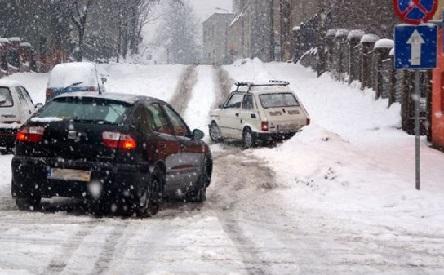 Яркое солнце, как ни странно, тоже помеха. Яркое солнце и белый снег создают эффект бликов, человек как бы «ослепляется». Поэтому нужно быть крайне внимательным.В снежный накат или гололед повышается вероятность «юза», заноса автомобиля, и, самое главное - непредсказуемо удлиняется тормозной путь. Зимой под снегом скрывается лед. Дорога становится очень скользкой!Поэтому при переходе через проезжую часть лучше подождать, пока не будет проезжающих автомобилей.Поведение ребёнка формируется не столько на основе знаний, сколько на основе приобретённого опыта. Часто взрослые сами пренебрегают пешеходным переходом или сигналом светофора при переходе улицы, тем самым подают плохой пример своему ребенку. Да и водители далеко не всегда соблюдают правила, а подчас ведут себя по-настоящему опасно по отношению к пешеходам. Поэтому знать основные требования для пешеходов - недостаточно для ребёнка. Зимой особенно важно, насколько мы научили его безопасному движению.Соблюдайте правила дорожного движения сами и приучайте к этому своих детей!Правила поведения при гололедеГололед – это лед или слой снега, утрамбованный до твердого состояния, образующий скользкую поверхность. Гололед возникает там, где перед заморозками стояла вода, или там, где вследствие движения транспорта либо большого количества пешеходов выпавший снег уплотняется. Чаще всего, это происходит на проезжей части дорог и тротуарах. Гололед является причиной чрезвычайных ситуаций. По статистике, около 40% всех ДТП в зимнее время вызвано гололедом и снегопадом. Основное условие движения для водителей – осмотрительность, низкая скорость и исключительная осторожность. Пешехода при гололеде подстерегают две опасности – или сам поскользнешься и упадешь, или на тебя наедут. С наступлением холодов значительно увеличивается количество уличных травм, связанных с гололёдом: ушибы, вывихи и переломы. По данным медиков, в такие дни количество пострадавших увеличивается в 2 раза.Правила поведения при гололеде:Обратите внимание на свою обувь: подберите нескользящую обувь с подошвой на микропористой основе.Смотрите себе под ноги, старайтесь обходить опасные места. Если ледяную «лужу» обойти невозможно, то передвигайтесь по ней, как лыжник, небольшими скользящими шажками. Будьте предельно внимательны на проезжей части дороги: не торопитесь и тем более не бегите.Старайтесь обходить все места с наклонной поверхностью.Наступать следует на всю подошву, ноги слегка расслабить в коленях.Руки по возможности должны быть свободны, старайтесь не носить тяжелые сумки, не держите руки в карманах — это увеличивает вероятность падения.Пожилым людям рекомендуется использовать трость с резиновым наконечником или специальную палку с заостренными шипами.Если Вы поскользнулись, присядьте, чтобы снизить высоту падения. В момент падения постарайтесь сгруппироваться, и, перекатившись, смягчить удар о землю. Не пытайтесь спасти вещи, которые несёте в руках. Не торопитесь подняться, осмотрите себя, нет ли травм, попросите прохожих людей помочь.Помните: особенно опасны падения на спину, вверх лицом, так как можно получить сотрясение мозга. При получении травмы обязательно обратитесь к врачу за оказанием медицинской помощи.Правила поведения и меры безопасности на водоеме в зимний период        С наступлением заморозков вода в водоемах покрывается льдом. Можно значительно сократить маршрут при переходе по льду с одного берега на другой, лихо прокатиться по гладкой и блестящей поверхности на коньках, поиграть в хоккей и т.п.       Но нельзя забывать о серьезной опасности, которую таят в себе только что замерзшие водоемы. Первый лед очень коварен. Не торопитесь выходить на первый лед, он только кажется прочным, а на самом деле он тонкий, слабый и не выдержит тяжести не только взрослого человека, но и ребенка. Молодой лед отличается от старого более темным цветом и тонким ровным снежным покровом без застругов и надувов.• Необходимо помнить, что выходить на осенний лед можно только в крайнем случае с максимальной осторожностью.• Во всех случаях, прежде чем сойти с берега на лед, необходимо внимательно осмотреться, наметить маршрут движения и возможного возвращения на берег.• Следует остерегаться мест, где лед запорошен снегом, под снегом лед нарастает медленнее. Бывает так, что по всему водоему толщина открытого льда более 10 см, а под снегом - 3 см. • В местах, где быстрое течение, вблизи выступающих на поверхность кустов, осоки, травы, где имеются родники или ручей впадает в водоем, образуются промоины, проталины или полыньи. Здесь вода покрывается очень тонким льдом.• Особо опасны места сброса в водоемы промышленных сточных вод, растопленного снега с улиц города, насыщенного разного рода реагентами. В таких местах вода практически не замерзает всю зиму.• Безопаснее всего переходить водоем по прозрачному с зеленоватым или синеватым оттенком льду при его толщине не менее 7 см.• Прежде чем встать на лед нужно убедиться в его прочности, используя для этого пешню или палку. Во время движения пешней (палкой) ударяют по льду впереди и по обе стороны от себя по несколько раз в одно и то же место.• Если  вы видите чистое, ровное, не занесенное снегом место, значит здесь полынья или промоина, покрытая тонким свежим льдом.• Если на ровном снеговом покрове темное пятно, значит под снегом - неокрепший лед. • Очень опасно скатываться на лед с обрывистого берега, особенно в незнакомом месте. Даже заметив впереди себя прорубь, пролом во льду или иную опасность, бывает трудно затормозить или отвернуть в сторону, особенно, если катаются маленькие дети. • Необходимо соблюдать особую осторожность на льду в период оттепелей, когда даже зимний лед теряет свою прочность.Помните:• Человек может погибнуть в результате переохлаждения через 15-20 минут после попадания в воду.
     • В случае треска льда, пригибания, появления воды на поверхности льда, немедленно вернитесь на берег.     • Не ходите по льду толпой или с тяжелым грузом. Лучше всего без необходимости не выходить на лед!!!     • Если Вы провалились под лед, старайтесь передвигаться к тому краю полыньи, откуда идет течение. Это гарантия, что Вас не затянет под лед. Добравшись до края полыньи, старайтесь как можно больше высунуться из воды, чтобы налечь грудью на закраину и забросить ногу на край льда. Если лед выдержал, осторожно перевернитесь на спину и медленно ползите к берегу. Выбравшись на сушу, поспешите как-нибудь согреться. Охлаждение может вызвать серьезные осложнения.     • Если на Ваших глазах кто-то провалился под лед, вооружитесь любой палкой, шестом или доской и осторожно, ползком двигайтесь к полынье. Доползти следует до такого места, с которого легко можно кинуть ремень, сумку на ремне или протянуть лыжную палку. Когда находящийся в воде человек ухватится за протянутый предмет, аккуратно вытаскивайте его из воды. Выбравшись из полыньи, отползите подальше от ее края.    В случае, когда по близости нет теплого помещения необходимо:-  раздеться и хорошо выжать одежду так, как переход в мокрой одежде более опасен;-  развести костер или согреться движением;-  растереться руками, сухой тканью, но не снегом.